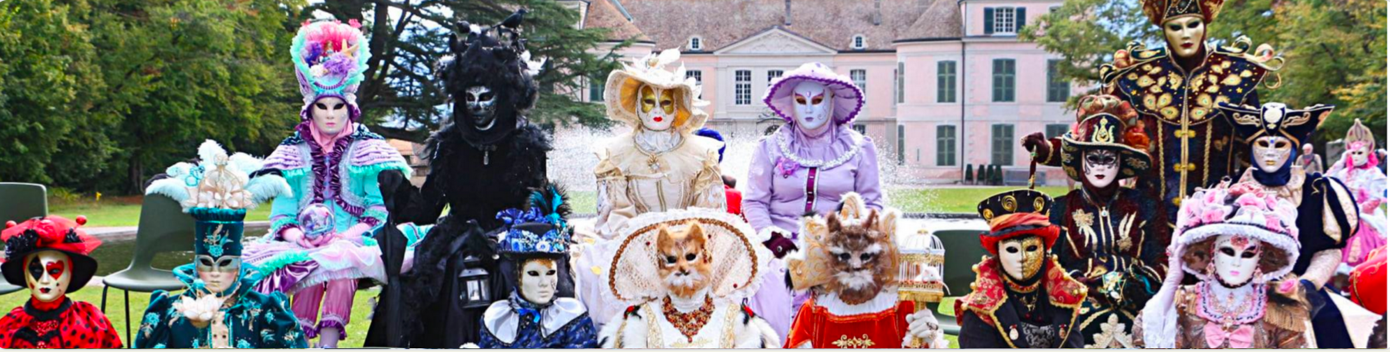 La photo ci-dessus est un extrait d'une photo d'Evelyne Junod, merci à elle.Inscriptions aux 3èmes Folies vénitiennes de Coppet les 2 et 3 octobre 2021Pour commencer rappelons que Coppet se trouve au bord du lac Léman, tout près de Genève, côté suisse. Depuis la France, on peut y arriver, par la route, depuis Genève ou depuis Divonne-les bains. Il est donc inutile de prendre une vignette d'autoroute suisse à condition de l'avoir quittée avant la frontière franco-suisse.  Le but de notre manifestation est de faire connaître le carnaval vénitien au travers des costumés allégoriques.Un point sera fait le 25 août avec la municipalité pour déterminer si les conditions sanitaires permettent d'organiser notre évènement. Nous mettons deux conditions à cette organisation: 1. Le maintien des distances sociales, le port du masque et le nombre limité de personnes réunies doivent être abolis.2. Le nombre de costumé inscrits doit être suffisant. La participation demandée pour le week-end est de  20.- par personne (costumé, photographe ou accompagnant) ou  30.- par couple et 10.- par enfant costumé de moins de 18 ans. Pour simplifier l'encaissement, nous demandons la même somme que vous payiez en Euros ou en francs suisses. Le change est légèrement avantageux si vous payez en francs suisses, à vous de voir la monnaie que vous voulez utiliser ! Les personnes qui ne viennent qu'un jour paient la moitié des frais indiqués. La somme comprend les badges d’accréditation, macarons de parking, eau, café, thé dans les vestiaires, l'organisation et l'assurance responsabilité civile, vol , vandalisme et dégâts pour les participants actifs (costumés, photographes, bénévoles, staff), les repas du samedi soir et du dimanche midi. Les personnes qui auront payé les frais d'inscription deviendront membres associés de notre association "Objectif Carnaval de Venise".  Ceci signifie uniquement qu'elles seront averties avant les autres et prioritaires pour l'inscription à d'éventuelles nouvelles manifestations organisées par notre association. Elles n'auront cependant pas de droit de vote et ne participeront pas aux assemblées. Elles n'auront pas de cotisation annuelle à payer et ne s'engagent en rien auprès de notre association. Nous refusons pas prendre parti dans d'éventuels querelles entre costumés ou associations, la Suisse est un territoire neutre, c'est dans cet esprit que nous souhaitons vous accueillir ! Il y a des places dans les dortoirs des abris de la protection civile de Coppet (même endroit qu'en 2017, plus modernes que ceux de 2019), qui accueilleront gratuitement, pour la nuit de samedi à dimanche et aussi vendredi à samedi, pour ceux qui souhaitent vivre un week-end à l'ambiance colonie de vacances et peuvent supporter un confort sommaire. Les petits déjeûner seront offerts à ceux qui dorment aux abris. Des sacs de couchage ou draps sont nécessaires. Pas d'accès avant 19h00.Il y aura aussi quelques possibilités de  lits chez l'habitant du samedi au dimanche dans la limite des places disponibles (pas plus de deux personnes ensemble). Si vous avez gardé contact avec vos hôtes des éditions précédentes et qu'ils souhaitent à nouveau vous héberger, n'hésitez pas à leur demander confirmation et faites-le nous savoir par mail.  De même, merci de nous indiquer si pour une raison quelconque, vous ne souhaitez surtout pas retourner chez les mêmes logeurs. Les logeurs seront invités au repas du soir. Enfin, vous pouvez choisir de vous loger ailleurs par vos propres moyens. Dans ce cas nous vous conseillons de réserver du côté de Divonne-les-bains (France) où vous trouverez des prix beaucoup plus abordables (10 km seulement de Coppet). Au programme des festivités, en vrac: des déambulations dans le village et au château, dans des jardins privés, des enfants jouant de la musique classique dans le parc du château,  des Casanovas pour vous aider, une calèche avec des chevaux pour balader les costumés, une expo photo et costumes, un petit reportage sur des 1ères folies vénitiennes de Coppet, une parade et un podium chacun des deux jours, un  concert classique accompagnant vos déambulations dans le parc du château, un atelier de bricolage  et un concours pour les enfants, ainsi que quelques autres surprises. Un moment entre costumés et photographes au château le dimanche matin, un repas convivial samedi soir avec des animations pour faire connaissance. Mais surtout, de la joie, de la bonne humeur et des yeux qui brillent ! Pas de parade nocturne car nous voulons garder la soirée privée et privilégier la création de liens entre participants photographes, costumés, accompagnants, logeurs, municipalité et bénévoles. Nous reprendrons effectivement l'activité de la soirée faite lors des précédentes éditions, qui est devenue notre "animation signature" car elle a créé de véritables liens et généré beaucoup de rires, de bonne humeur et de complicité entre tous les participants. De plus les résultats étaient spectaculaires.La partie publique de la manifestation se déroulera sur les deux jours. Le dimanche matin 10h00-11h00, une séance privée entre photographes accrédités,  costumés et autres participants aura lieu dans le parc du château. Chacun amènera son pique-nique pour le samedi midi. Le samedi soir et le dimanche midi un repas vous sera offert.Nous avons, bien évidemment, déjà réservé le beau temps, mais, comme notre messager n'est pas très fiable,  nous avons aussi prévu des solutions pour chaque moment en cas de mauvais temps !Les festivités seront limitées à environ 100 costumés, dans l'ordre des inscriptions. Cependant si nous devions dépasser ce nombre d'inscriptions, nous ferons une liste d'attente car notre expérience nous a montré qu'il y a une certain nombre de désistement jusqu'à la dernière minute, pour raison de santé notamment.Merci de remplir un bulletin pour au maximum 5 personnesCoordonnées :Adresse mail :      Je/nous souhaitons inscrire, avec la même adresse de correspondance:  	1 personne  	1 couple  	2 couples  	plusieurs personnes (max 5 par inscription, si plus, faire une deuxième inscription)  	famille avec enfant(s) (seulement s’ils sont costumés)Personne 1 Nom prénom       				Date de naissance        masqué 		   photographe		  accompagnantadresse :     								pays :      Personne 2 Nom prénom       				Date de naissance        masqué 		   photographe		  accompagnantPersonne 3 Nom prénom       				Date de naissance        masqué 		   photographe		  accompagnantPersonne 4 Nom prénom       				Date de naissance        masqué 		   photographe		  accompagnantPersonne 5Nom prénom       				Date de naissance        masqué 		   photographe		  accompagnantMoyen de transport :La gare se trouve tout près du château et pas très loin des vestiaires (5 minutes à pied),Les camping car auront des emplacements à disposition avec des sanitaires, dans la limite des places disponibles. Attention prises électriques suisses, prévoir des adaptateurs !Je/nous arriverons   en voiture		  en camping car		  en train	  	  autre  Nous avons besoin d’un macaron pour le parkingLogement :  	Si possible, logement chez l'habitant (les places sont très limitées et seront attribuées dans l'ordre des demandes)	Je/nous logerons dans notre camping car, nous arriverons le vendredi soir	Je/nous logerons dans notre camping car, nous arrivrons le samedi	Je/nous souhaiterions dormir en mode colonie  de vacances dans les dortoirs des abris de la protection civile vendredi et samedi soir	Je/nous souhaiterions dormir en mode colonie de vacances dans les dortoirs des abris de la protection civile le samedi soir	Je/nous nous logerons par nos propres moyensRepas : Personne 1 végétarienne Personne 2 végétarienne Personne 3 végétarienne Personne 4 végétarienne Personne 5 végétarienneSouffrez-vous d'allergies alimentaires qui vous empêchent de consommer certains aliments ? Si oui, lesquelles ? Merci d'indiquer les personnes concernées.Organisation :Dans votre groupe, y-a-t-il un/une accompagnant/e, non photographe, qui serait d'accord de nous aider comme bénévole en prenant 2h de tournus à la surveillance des vestiaires, à la caisse et  location des costumes enfants ou aux animations pour enfants (jeux, bricolages) dans le parc du château?  oui	 nonMerci de préciser votre réponse si vous avez répondu oui à la question précédente. Qui ? quelles disponibilités  ?Si en raison de la crise sanitaire, d'ici octobre, les autorités exigeaient  un "pass COVID" (preuve de vaccination, test récent, guérison,...) pour passer la frontière suisse et/ou pour participer à notre manifestation, ceci remettrait-il en cause votre participation aux Folies  vénitiennes ?  oui	 nonPrécisez votre réponse au besoinDroit à l’image :En s'inscrivant aux Folies Vénitiennes de Coppet, les costumés acceptent de céder leur droit à l'image pour les photos de leurs costumes (ou ceux de leurs enfants mineurs) qui seront prises durant la manifestation. Ces dernières pourront être utilisées à des fins de promotion 'd'une manifestation ultérieure, publiées sur internet ou utilisées dans une exposition.Les photographes accrédités pour la manifestation s'engagent à transmettre leurs photos en haute résolution par mail ou partager leur galerie afin qu'elles soient diffusées sur les sites internet en lien avec la manifestation. Les photos pourront être utilisées dans des expositions ou dans le cadre de la promotion des Folies vénitiennes en mentionnant le nom du photographe.  Aucune photo n'est prise dans les vestiaires sans l'accord des personnes concernées.Toutes les photos  de la manifestation transmises à l'association seront publiées sur notre blog  en mentionnant les noms des photographes et nous partagerons sur demande un album Flickr où vous pourrez télécharger les photos que vous souhaitez dans la résolution dans laquelle elles nous ont été transmises.Charte des Folies vénitiennes :Pour participer aux Folies vénitiennes de Coppet, les costumés et photographes doivent s’engager à respecter les règles ci-dessous:Le Costumé doit être dans la tradition vénitienne (masque, pas de peau visible, mystère), nous souhaitons faire découvrir des costumes vénitiens allégoriques avant tout. Les déguisements portés dans les autres types de carnaval sont « hors-sujet », ils ne sont donc, bien entendu, pas les bienvenus chez les participants! Les déambulations, parades et podiums sont réservés aux costumés inscrits qui porteront tout le week-end un bracelet d’identification (sous leur costume!) qui leur donnera le droit d’accès au vestiaire et salle de repos ainsi qu’aux repas et dortoirs. Leurs accompagnants auront également un bracelet d’identification.Les photographes accrédités auront, en plus du bracelet, un badge qui permettra de les identifier facilement. Ils bénéficieront d’une zone réservée à proximité du podium. Ces derniers devront, tout au long du week.-end, faire preuve d’indulgence en vers le public qui s’est déplacé pour admirer le spectacle que nous leur offrons et qui, dans leur enthousiasme, pourrait se trouver au mauvais endroit au mauvais moment ! La fête leur est avant tout destinée ! Les photographes s’engagent à transmettre leurs clichés en résolution originale à l’association. Ceux-ci pourront être publiés sur le blog, FB et éventuellement utilisés pour des cartes, calendriers, articles de presse, affiches, publicité pour des manifestations, etc, en mentionnant vos noms, bien entendu. Les costumés acceptent que leur image soit utilisée dans les mêmes buts.Tous les inscrits jouiront d'une assurance responsabilité civile, vols et dégradations durant notre manifestations. Pour la parade, les costumés se mettront en cortège, par personne, par couple ou duo, dans l’ordre qu’ils désirent.  Le rythme des  parades sera lent, mais nous vous remercions de ne pas vous arrêter pour les photos afin de ne pas créer de grands trous. Une distance d’environ 5 mètres entre les rangs de costumés devra être respectée. L’un des costumés de notre association prendra la tête du cortège pour le guider. Mis à part les parades et les podiums des deux jours, les déambulations seront libres. Les costumés pourront prendre des pauses, lorsqu’ils le désirent dans les vestiaires. Merci cependant de veiller à ne pas tous prendre les pauses en même temps ! Le dimanche matin, durant une heure, l’accès au parc du château sera réservé aux costumés et aux photographes accrédités ainsi qu’aux bénévoles et membres de l’association. C’est le moment que nous privilégierons pour faire les photos de groupe. 	En cochant cette case, Toutes les personnes inscrites ont lu et approuvent la charte et la remarque sur les droits à l'image ci-dessus.En raison du COVID et du risque d'annulation de la manifestation, cette année, pour nous éviter d'éventuelremboursements, nous vous proposons de payer les frais d'inscription en cash à votre arrivée sur place. Mercide prévoir la somme exacte en Euro ou en francs suisses (un peu plus plus avantageux).Adulte: 20.-   Couple : 30.-   Enfant de moins de 18 ans : 10.-   Pour la participation d'un seul jour sur les deux, la somme due est divisée par deux.Merci de noter ici votre calcul de la somme totale à payer à votre arrivée pour cette inscription. Nous vousconfirmerons le montant dans le mail qui attestera que nous avons reçu votre inscription.Merci pour votre inscription, vous pouvez nous la retourner par mail à l’adresse suivante : objectifcarnavaldevenise@gmail.comLes inscriptions se feront dans l'ordre d'arrivée de vos formulaires jusqu'à épuisement des places disponibles.Si la proportion de photographe devient trop importante par rapport au nombre de costumés, les nouvelles Inscriptions de photographes n'accompagnant pas des costumés seront mises sur liste d'attenteDans la semaine suivant votre inscription, vous devriez recevoir une confirmation personnalisée. Si ce n'estpas le cas, prenez contact avec nous par mail.Merci et belle suite de journée !Nathalie pour Objectif Carnaval de Venise